Stand: 15.05.2018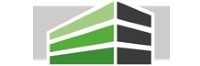 DATENSCHUTZERKLÄRUNG Ich willige ein, dass der Förderverein des BSZ Kelheim als verantwortliche Stelle, die in der Beitrittserklärung erhobenen personenbezogenen Daten, wie Namen, Vorname, Geburtsdatum, Adresse, E-Mail-Adresse, Telefonnummer und Bankverbindung ausschließlich zum Zwecke der Mitgliederverwaltung, des Beitragseinzuges und der Übermittlung von Vereinsinformationen durch den Verein verarbeitet und nutzt. Eine Übermittlung von Teilen dieser Daten an die jeweiligen übergeordneten Stellen findet nur im Rahmen der in den Satzungen festgelegten Zwecke statt. Diese Datenübermittlungen sind notwendig zum Zweck der Mitgliederverwaltung, zum Zwecke der Organisation eines übergeordneten Fortbildungsangebotes und zum Zwecke der Einwerbung von öffentlichen Fördermitteln. Eine Datenübermittlung an Dritte, außerhalb dieses Fördervereins, findet nicht statt. Eine Datennutzung für Werbezwecke findet ebenfalls nicht statt. Bei Beendigung der Mitgliedschaft werden die personenbezogenen Daten gelöscht, soweit sie nicht entsprechend der steuerrechtlichen Vorgaben aufbewahrt werden müssen. Jedes Mitglied hat im Rahmen der Vorgaben des Bundesdatenschutzgesetzes bzw. der europäischen Datenschutz-Grundverordnung das Recht auf Auskunft über die personenbezogenen Daten, die zu seiner Person bei der verantwortlichen Stelle gespeichert sind. Außerdem hat das Mitglied, im Falle von fehlerhaften Daten, ein Korrekturrecht. ORT 	 	DATUM 	 	UNTERSCHRIFT (in Druckbuchstaben) Ich willige ein, dass der Förderverein des BSZ Kelheim meine Adresse, Geburtsdatum, E-Mail-Adresse und, soweit erhoben, auch meine Telefonnummer zum Zwecke der Kommunikation nutzt. Eine Übermittlung von E-Mail-Adresse und Telefonnummer an Dritte wird nicht vorgenommen. ORT 	 	DATUM 	 	UNTERSCHRIFT (in Druckbuchstaben) Ich willige ein, dass der Förderverein des BSZ Kelheim Bilder von Veranstaltungen auf der Website des Schulzentrums oder sonstigen Vereinspublikationen veröffentlicht und an die Presse zum Zwecke der Veröffentlichung ohne spezielle Einwilligung weitergibt. Abbildungen von genannten Einzelpersonen oder Klein-Gruppen hingegen bedürfen einer Einwilligung der abgebildeten Personen. ORT 	 	DATUM 	 	UNTERSCHRIFT (in Druckbuchstaben) Datenschutzerklärung 	Seite 1/1